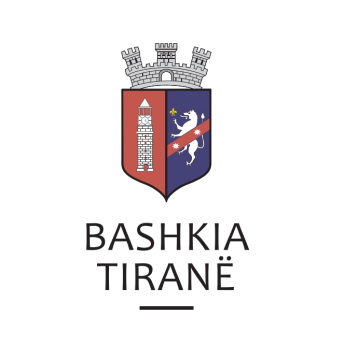      R  E  P U  B  L  I  K  A    E   S  H  Q  I  P  Ë  R  I  S  Ë
  BASHKIA TIRANË
DREJTORIA E PËRGJITHSHME PËR MARRËDHËNIET ME PUBLIKUN DHE JASHTË
DREJTORIA E KOMUNIKIMIT ME QYTETARËTLënda: Kërkesë për shpallje nga Gjykata Administrative e Shkallës së Parë Tiranë për z. Genti Guxho. Pranë Bashkisë Tiranë ka ardhur kërkesa për shpallje nga Gjykata Administrative e Shkallës së Parë Tiranë, me nr. (s’ka), datë 11.04.2019, protokolluar në Bashkinë Tiranë me nr. 16315 prot., datë 15.04.2019.Ju sqarojmë se kjo gjykatë dërgon shpallje se është duke u zhvilluar gjykimi i çështjes civile që i përket:Paditës:             Genti GuxhoTë Paditur:       Organi Administrativi Shqyrtimit të Kundërvajtjes pranë Drejtorisë                              Vendore të Policisë TiranëPerson i tretë:   Zyra e regjistrimit të Pasurive të Paluajtshme Tiranë, Aleksander Caka                                                            Objekti:              Anullimin e vendimit nr. 21564, date 27.08.2018Drejtoria e Komunikimit me Qytetarët ka bërë të mundur afishimin e shpalljes për z. Genti Guxho, në tabelën e shpalljeve të Sektorit të Informimit dhe Shërbimeve për Qytetarët pranë Bashkisë Tiranë.     R  E  P U  B  L  I  K  A    E   S  H  Q  I  P  Ë  R  I  S  Ë
  BASHKIA TIRANË
DREJTORIA E PËRGJITHSHME PËR MARRËDHËNIET ME PUBLIKUN DHE JASHTË
DREJTORIA E KOMUNIKIMIT ME QYTETARËTLënda: Kërkesë për shpallje nga Gjykata së Rrethit Gjyqësor Tiranë për shoqërinë “M&P-I” sh.p.k., me administrator z. Redi Peza.Pranë Bashkisë Tiranë ka ardhur kërkesa për shpallje nga Rrethit Gjyqësor Tiranë, me nr. 5984 regj. them., datë 12.04.2019, protokolluar në institucionin tonë me nr.16373 prot., datë 16.04.2019.Ju sqarojmë se kjo gjykatë dërgon shpallje se është zhvilluar gjykimi i çështjes civile që i përket:Paditës:          Elda Shtëmbari (Simaku)I paditur:       Shoqëria “M&P-I” sh.p.k.Objekti:         Detyrimin e palës së paditur Shoqëria “M&P-I” sh.p.k., që t’i paguajë                         paditëses Elda Shtëmbari çmimin e qirasë në shumën prej 180,000 lekë                                                   për muajin Gusht-Dhjetor 2018, Janar 2019. Etj.Data dhe ora e seancës:    16.05.2019, ora 09:30Drejtoria e Komunikimit me Qytetarët ka bërë të mundur afishimin e shpalljes për shoqërinë “M&P-I” sh.p.k., me administrator z. Redi Peza, në tabelën e shpalljeve të Sektorit të Informimit dhe Shërbimeve për Qytetarët pranë Bashkisë Tiranë.     R  E  P U  B  L  I  K  A    E   S  H  Q  I  P  Ë  R  I  S  Ë
  BASHKIA TIRANË
DREJTORIA E PËRGJITHSHME PËR MARRËDHËNIET ME PUBLIKUN DHE JASHTË
DREJTORIA E KOMUNIKIMIT ME QYTETARËTLënda: Kërkesë për shpallje nga Gjykata e Rrethit Gjyqësor Vlorë për z. Stefan Jani.Pranë Bashkisë Tiranë ka ardhur kërkesa për shpallje nga Gjykata e Rrethit Gjyqësor Vlorë, me nr. 752 akti (A. Basho), datë 10.04.2019, protokolluar në Bashkinë Tiranë me nr. 16374 prot., datë 16.04.2019.Ju sqarojmë se kjo gjykatë dërgon shpallje komunikim për gjykimin e çështjes civile që i përket:Kërkues:                      Najela HamzaiPerson i tretë:             Stefan JaniObjekti:                        Lejimin e lëvizjes jashtë shtetit të fëmijës Amaris Stefan Jani Drejtoria e Komunikimit me Qytetarët ka bërë të mundur afishimin e shpalljes për z. Stefan Jani, në tabelën e shpalljeve të Sektorit të Informimit dhe Shërbimeve për Qytetarët pranë Bashkisë Tiranë.